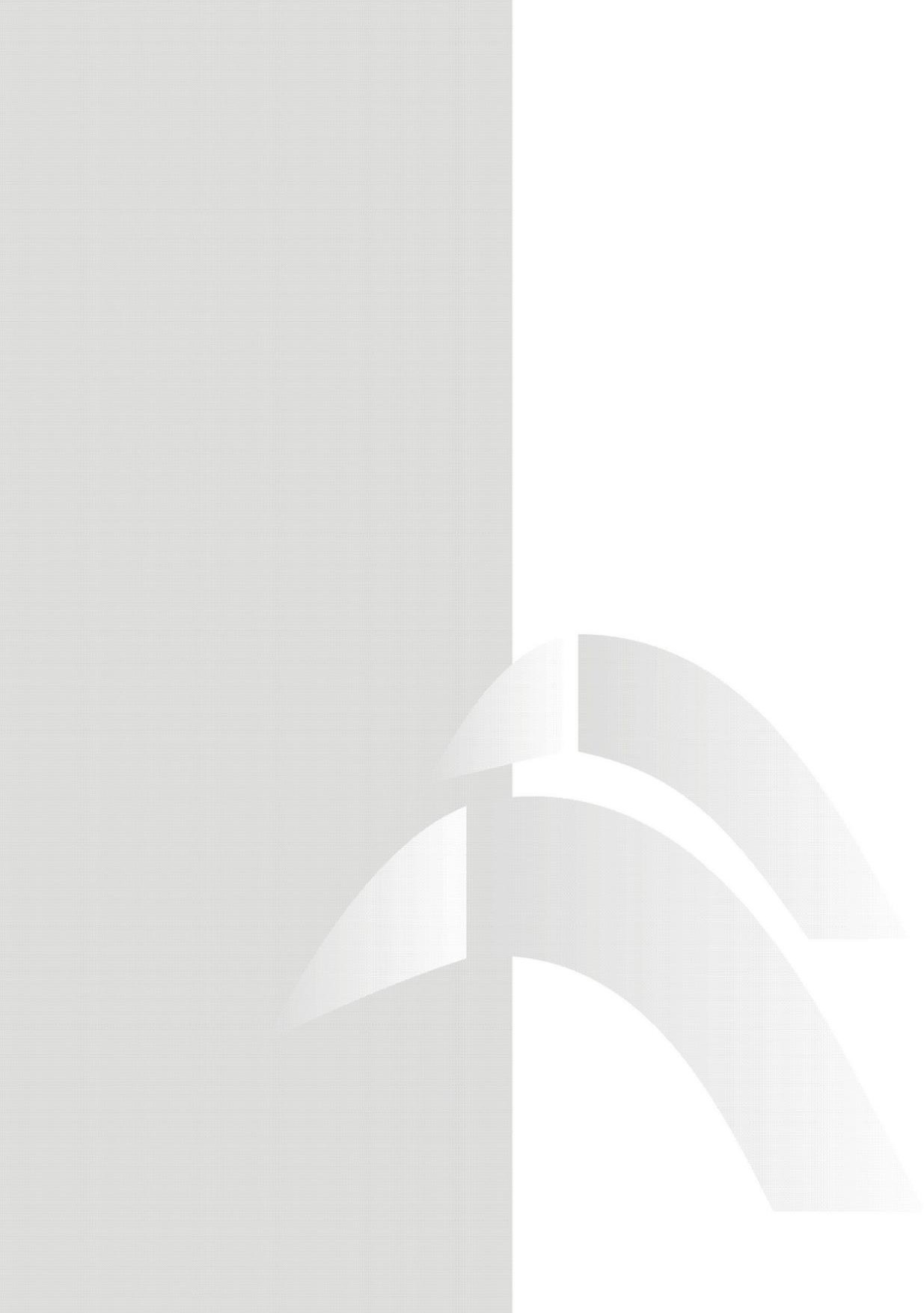 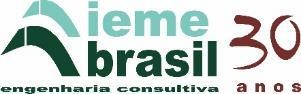 CLIENTE: PREFEITURA DE AGUAÍESCOPO: MEMÓRIA DE CÁLCULO PARA RECUPERAÇÃO ESTRUTURAL DO VIADUTO RUA JOAQUIM JOSÉOBJETO: RECUPERAÇÃO ESTRUTURAL Nº DOCUMENTO: MC-7061-IP-01RELATÓRIO TÉCNICOSUMÁRIOINFORMAÇÕES GERAISCliente Prefeitura de AguaíDocumentos de referênciaABNT NBR 6118:2014 - Projeto de estruturas de concreto - ProcedimentoABNT NBR 7188:2013 - Carga móvel em ponte rodoviária e passarela de pedestreABNT NBR 7188:1960 - Cargas móveis em pontes rodoviáriasRevisõesRev. 00 – Está é a versão inicial do relatório.Declaração de limiteOs resultados das inspeções, bem como o restante deste relatório, se aplicam apenas e tão somente à OAE descrita no item 3.OBJETIVOEste relatório tem por objetivo apresentar os critérios, especificações técnicas e dimensionamentos correspondentes ao projeto executivo de reforço e adequação estrutural do Viaduto Rua Joaquim José em Aguaí / SP, ilustrado na FIGURA 1.De acordo com o relatório RT-7061-IP-01, a face inferior de uma das vigas longarinas, localizada sobre a Avenida Presidente Castelo Branco, apresenta ruptura do concreto e de parte da armadura longitudinal e dos estribos devido aos impactos de veículos pesados com dimensões superiores ao gabarito inferior da ponte.Atualmente o viaduto está escorado sobre a Avenida Presidente Castelo Branco e totalmente interditado.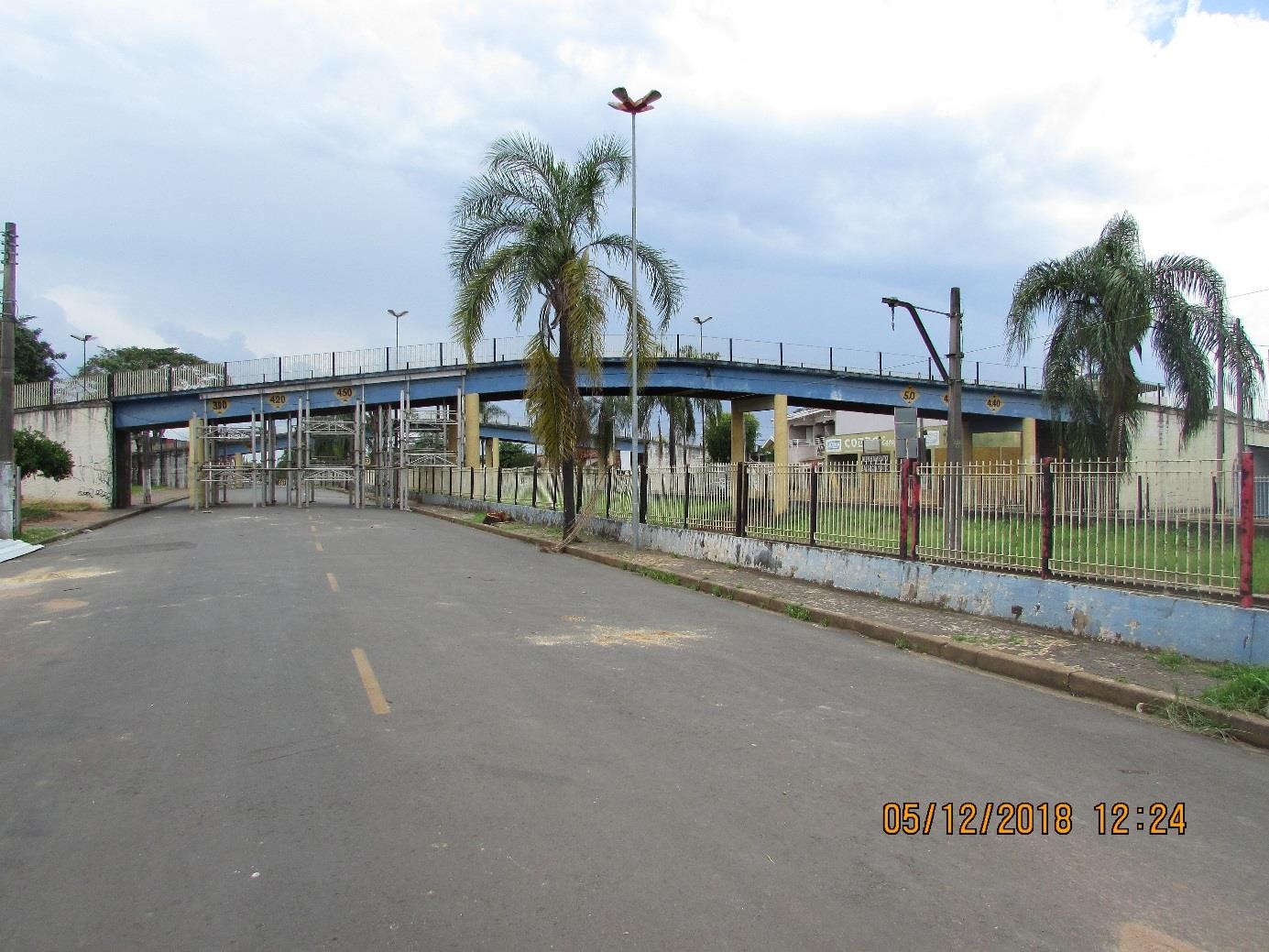 Figura 1 – Vista geral do viadutoESFORÇOS SOLICITANTESESQUEMA ESTRUTURAL E DIMENSÕESO esquema estrutural utilizado para o cálculo dos esforços, assim como as dimensões dos vãos e da seção transversal, está ilustrado na FIGURA 2.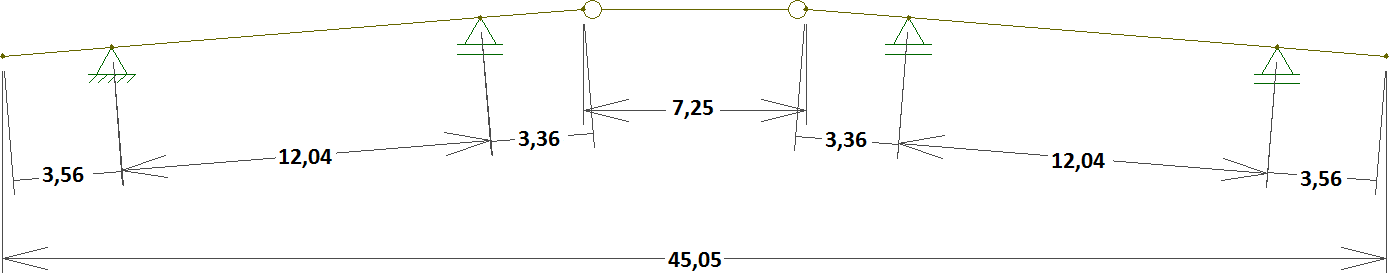 Esquema estrutural do viaduto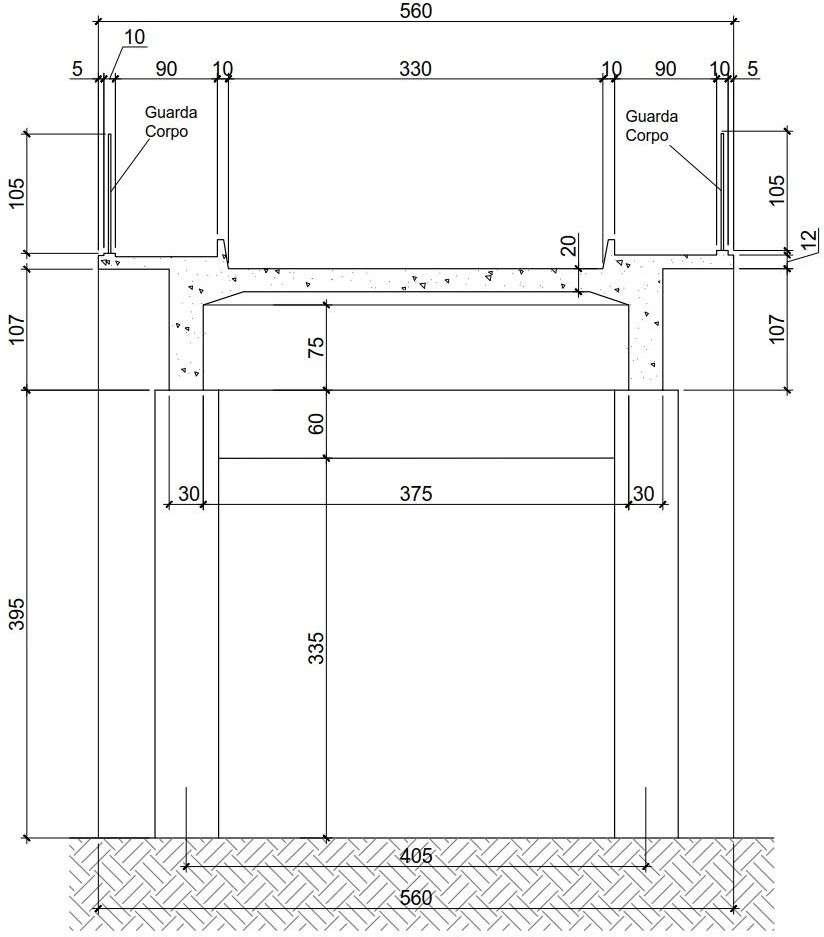 Dimensões da seção transversalFigura 2 – Esquema estrutural e dimensõesCARREGAMENTOSA análise estática foi feita o trem-tipo classe 24, além do peso próprio, conforme apresentados na Tabela 1 e demais figuras.Tabela 1 − Cargas dos veículos relativas ao trem-tipo classe 45 e 24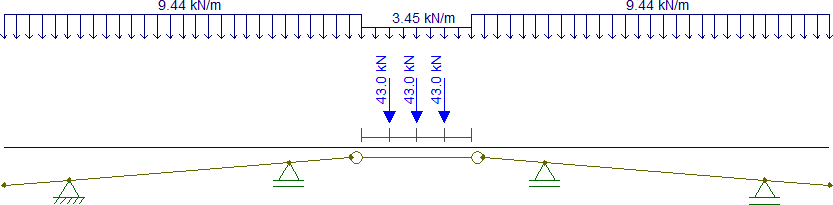 Figura 3 – Trem-tipo classe 24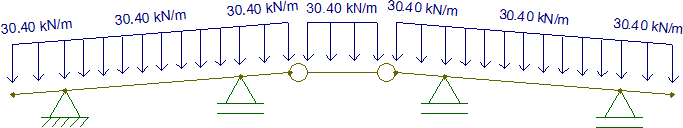 Figura 4 – Carregamento distribuído correspondente ao peso próprioA Equação1 foi utilizada para o cálculo dos esforços na vigaSendo:PP: Valor característico das cargas permanentes (peso próprio e pavimentação); TB: Valor característico da carga do TB 24;: Coeficiente dinâmico = 1,40 (CIV + CNF, obtidos de acordo com a NBR 6118:2013).MOMENTOS FLETORES E CORTANTES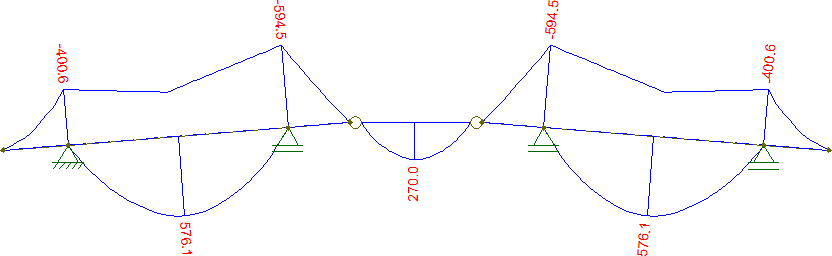 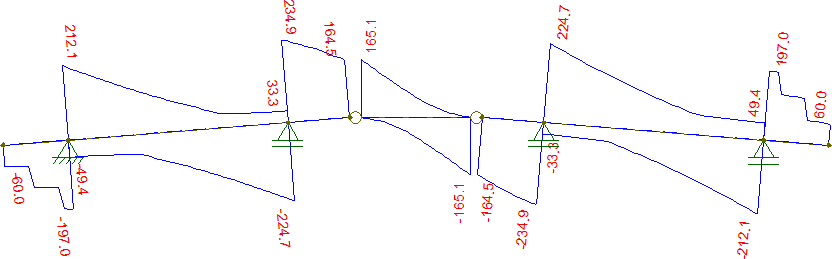 Figura 5 – Envoltória de momento fletor (kN.m) e esforço cortante (kN) característico devido ao TB 24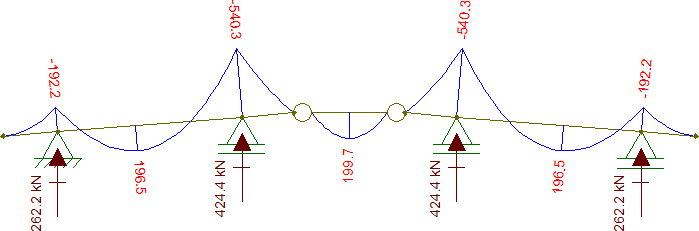 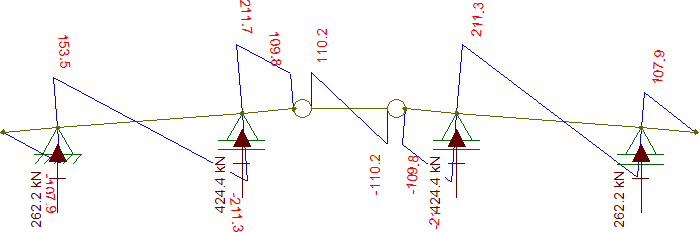 Figura 6 – Momento fletor (kN.m) e esforço cortante (kN) característico devido ao peso próprioARMADURA NECESSÁRIAPara o cálculo da armadura, a resistência do concreto foi tomada como 20 MPa, a tensão de escoamento do aço igual a 500 MPa, e os coeficientes do concreto e de aço, c=1,4 e s=1,15.Na Tabela são apresentados os momentos fletores solicitantes e a armadura necessária.Tabela 2 – Armadura necessária para flexãoDe acordo com as observações em campo a armadura longitudinal é formada por 6 barras de 25 mm (29,45 cm2), concluindo que o viaduto foi calculado para o TB 24.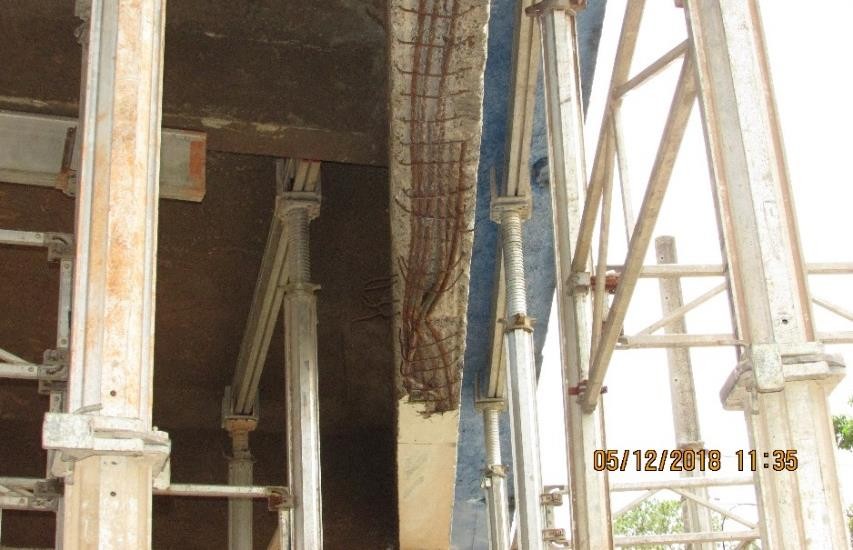 Figura 7 – Armadura inferior da longarina danificadaNa Tabela 3 são apresentados os esforços cortantes e a armadura necessária.Tabela 3 – Armadura necessária esforço cortanteRECUPERAÇÃO DA LONGARINA DANIFICADASugere-se que a recuperação da longarina seja realizada com a substituição da armadura na região danificada, por 6 barras com 20 mm de diâmetro, ancoradas na armadura existente e não danificada, resultando em um área de 18,85 cm2 . Par alcançar o momento fletor resistente para o TB 24, sugere-se também a utilização de fibra carbono.Esforços utilizados no cálculo:Msd = 1081,64 kN.m (Momento fletor solicitante de cálculo);Mrd = 751,97 kN.m (Momento fletor resistente de cálculo, considerando As= 18,85cm2);0,85 ∗ 0,8 ∗ 30𝑥 ∗ ( 2 ) = 50∗ 18,851,4	1,15𝑥  = 28,12𝑥2𝑙𝑖𝑚  = 0,26 ∗ 𝑑  = 0,26 ∗ 103 = 27,78 𝑐𝑚𝑥3𝑙𝑖𝑚  = 0,63 ∗ 𝑑  = 0,63 ∗ 103 = 64,89 𝑐𝑚28,12 cm (Domínio 3)18,85 =	𝑀𝑟𝑑(  50  ) ∗ (103 − 0,4 ∗ 28,12)𝑀𝑟𝑑  = 751,97 𝑘𝑁. 𝑚Msd > Mrd => portanto é necessário a execução de um reforço com fibra carbono.Cálculo da fibra de carbono necessáriaMódulo de elasticidade da fibra = 22.700,00kN/cm2; Deformação de ruptura do reforço = fcu = 0,014; Espessura de uma lâmina de fibra = 0,165 mm Condições:Desconsideração da armadura superior;Supondo que ocorra simultaneamente o esmagamento do concreto e a deformação plástica do aço (seção normalmente armada);Desconsideração da deformação inicial da face inferior do concreto devido ao peso próprio (tabuleiro escorado)Profundidade da Linha Neutra:0,35+1/103,2 = 0,13081395x = 0,35/0,13081395 = 26,75 cmForça resistida pelo concreto:Fc = 0,8*26,75*30*(2/1,4)*0,85 = 779,73 kNForça resistida pelo aço:Fs = (50/1,15)*18,85 = 819,57 kN Fs’ = 0Força resistida pela fibra carbono:Ffc = 108.164,00-Fc*(103,2-0,8x/2) / 6,8 = 5.300,06 kN (momento em relação à armadura tracionada)Ffc = (108.164,00-Fs*(103,2-0,8x/2)) / (110-(0,8*x/2)= 325,85 kN (momento em relação à resultante de compressão do concreto)ffc = (10,89/1000)*22.700,00 = 247,19 kN.cm2 (tensão na fibra)Afc = 5.300,06/247,19 = 16,93 cm2 (área de fibra) – Esse valor é muito alto e indica que há insuficiência de resistência a compressão, ou seja, a Linha Neutra deve ser mais profunda.Considerando que a linha neutra esteja a 42 cm da fibra superior do concreto: Afc = 1,59 cm2 (área de fibra)Largura da fibra e quantidade de camadas bfc=1,59*100/1,65 = 96,3 cm => 4 camadas de 25 cm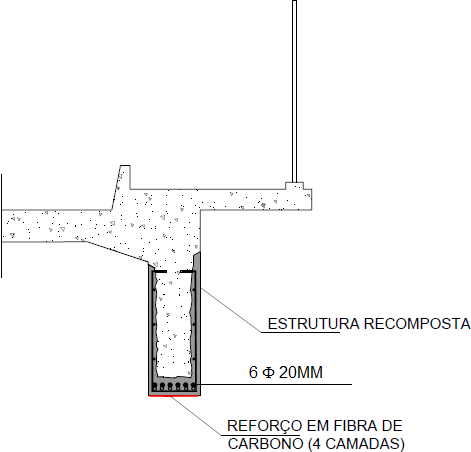 Figura 8 – Seção transversal final da viga recuperadaDIMENSIONAMENTO DOS APARELHOS DE APOIOOs aparelhos de apoio de neoprene fretado são fabricados com borracha sintética (cloropreno) e entre as camadas de borracha se encontram intercaladas chapas de aço de grande resistência.As diferentes camadas de neoprene unem-se entre si e com as chapas de aço mediante um processo todo especial de vulcanização, de modo que sob a ação das cargas, o conjunto se comporta como um monobloco.Quanto ao seu funcionamento, permitem:Deslocamentos simultâneos em duas direções distintas.Rotações.Absorção de cargas verticais.Absorção de cargas horizontais de curta duração.A verificação do neoprene foi realizada de acordo com o itens abaixo:Tensões normaisΣC,MÁX= NMÁX < 1,5 kN/cm2A´. B´ΣC,MÍN= NMÍN > 0,3 kN/cm2A´. B´Tensão de cisalhamento da força normalFator de forma:ff =	a´. b´2. t. (a´ + b´)Tn = 1,5. σmáx < 0,3 kN/cm2ffRecalqueDh = σmáx.(n. t + 2. c) < 0,25. h4. G. ff 2. 3. σc,máxTensão de cisalhamento das forças horizontaisTll= Hlla´.b´<0,5GTlc= Hlc2.a´.b´<0,5GTtl= Htl <0,5G a´.b´Ttc= Htc2.a´.b´<0,5GTl=Tll+Tlc<0,7G Tt=Ttl+Ttc<0,7GDistorçãoHr=√(Hll+0,5.Hlc)2(Htl+0,5.Htc)2Dab= n.t.Hra´.b´.G𝑡𝑔𝐴 = 𝐷𝑎𝑏 < 0,5 ℎTensão de Cisalhamento na rotaçãoG.a´2.(A0+At)Ta=	2.t.h	<1,5.GTensão de Cisalhamento totalT=Tn+Tl+Tt+Ta<0,5.GEsbeltez e espessura mínimaEsbeltez: h < a´5Espessura mínima: h > a´10Levantamento das bordas do aparelhoAt <3. (σc,max+ σc,mínt 2)0,5. (a´)n	G. ffEscorregamentoHr Nmín< 0,10 + 0,06σc,mínEspessura das chapas considerando aço 1020 com e=16kN/cm2e > a´ . σc,máxff	σeOs dados utilizados para as verificações foram: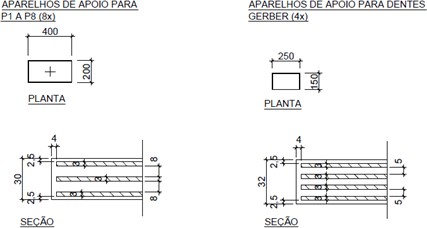 Figura 9 – Dimensões dos aparelhos de apoioCONCLUSÕESOs reparos no viaduto deverão sem executados de acordo com os desenhos de projeto e as metodologias de reparo.0027/03/2019EMISSÃO INICIALREVISÃOEMISSÃOJUSTIFICATIVAELABORAÇÃO: DANIELA DAVIDVERIFICAÇÃO: TIAGO JULIANIAPROVAÇÃO: MARCO JULIANIClasse 24Carga uniformemente distribuída (p)4 kN/m²Carga uniformemente distribuída (p’)3 kN/m²Carga do veículo por roda40 kN/roda𝐹𝑑 = 1,4 ∗ (𝑃𝑃) + 𝜑 ∗ 1,4 ∗ (𝑇𝐵)(1)Mk (Peso próprio)MK(TB 24)Mk TotalMd TotalKcksAskN.mkN.mkN.mkN.m(kN,cm)(kN,cm)(cm2)196,5576,1772,61081,643,060,02727,81Mk (Peso próprio)-Mk TotalMd TotalKcKsAskN.m-kN.mkN.m(kN,cm)(kN,cm)(cm2)196,5-196,5275,116,830,0246,29𝑏 ∗ 𝑑2𝑘𝑐 = 𝑀𝑑𝑏 ∗ 𝑑2𝑘𝑐 = 𝑀𝑑𝑘 = 𝐴𝑠 ∗ 𝑑𝑠	𝑀𝑑𝑘 = 𝐴𝑠 ∗ 𝑑𝑠	𝑀𝑑b: largura da seção da viga (30 cm);d: altura da seção da viga até o centro da armadura inferior (105 cm); Md: momento fletor de cálculo em kN*cm.b: largura da seção da viga (30 cm);d: altura da seção da viga até o centro da armadura inferior (105 cm); Md: momento fletor de cálculo em kN*cm.b: largura da seção da viga (30 cm);d: altura da seção da viga até o centro da armadura inferior (105 cm); Md: momento fletor de cálculo em kN*cm.b: largura da seção da viga (30 cm);d: altura da seção da viga até o centro da armadura inferior (105 cm); Md: momento fletor de cálculo em kN*cm.b: largura da seção da viga (30 cm);d: altura da seção da viga até o centro da armadura inferior (105 cm); Md: momento fletor de cálculo em kN*cm.b: largura da seção da viga (30 cm);d: altura da seção da viga até o centro da armadura inferior (105 cm); Md: momento fletor de cálculo em kN*cm.b: largura da seção da viga (30 cm);d: altura da seção da viga até o centro da armadura inferior (105 cm); Md: momento fletor de cálculo em kN*cm.Vk (Peso próprio)Vk(TB 24)Vk TotalVsd TotalVRd2VC0VSWASWkNkNkNkNKNKNKN(cm2/m)211,7228,1439,8615,721098,64205,3410,429,54Vk (Peso próprio)-Vk TotalVsd TotalVRd2VC0VSWASWkNkNkNkNKNKNKN(cm2/m)211,7211,7296,381098,64205,391,082,12Armadura de pele: As,pele: 3,30 cm2 por face Armadura mínima: 2,65 cm2/cm9,54 cm2/m = 8 a cada 10,0 cm2,65 cm2/m =  6,3 a cada 21 cmArmadura de pele: As,pele: 3,30 cm2 por face Armadura mínima: 2,65 cm2/cm9,54 cm2/m = 8 a cada 10,0 cm2,65 cm2/m =  6,3 a cada 21 cmArmadura de pele: As,pele: 3,30 cm2 por face Armadura mínima: 2,65 cm2/cm9,54 cm2/m = 8 a cada 10,0 cm2,65 cm2/m =  6,3 a cada 21 cmArmadura de pele: As,pele: 3,30 cm2 por face Armadura mínima: 2,65 cm2/cm9,54 cm2/m = 8 a cada 10,0 cm2,65 cm2/m =  6,3 a cada 21 cmArmadura de pele: As,pele: 3,30 cm2 por face Armadura mínima: 2,65 cm2/cm9,54 cm2/m = 8 a cada 10,0 cm2,65 cm2/m =  6,3 a cada 21 cmArmadura de pele: As,pele: 3,30 cm2 por face Armadura mínima: 2,65 cm2/cm9,54 cm2/m = 8 a cada 10,0 cm2,65 cm2/m =  6,3 a cada 21 cmArmadura de pele: As,pele: 3,30 cm2 por face Armadura mínima: 2,65 cm2/cm9,54 cm2/m = 8 a cada 10,0 cm2,65 cm2/m =  6,3 a cada 21 cmArmadura de pele: As,pele: 3,30 cm2 por face Armadura mínima: 2,65 cm2/cm9,54 cm2/m = 8 a cada 10,0 cm2,65 cm2/m =  6,3 a cada 21 cmDadosDadosPilares de extremidadePilares centraisDentes gerberForça Vertical permanente (F Mín.)Nmín.(kN)262,20424,40110,20Força Vertical TBN TB24 (kN)194,00214,50205,80Força Vertical Nmín + N24 (F Máx.)Nmáx (kN)456,20638,90316,00Rotação devido a carga permanenteθ rad0,00066710,00067420,0022340Rotação devido ao Tb24θ rad0,000000,000000,00000Força long. de longa duraçãoHll (kN)0,000,000,00Força long. de curta duraçãoHlc (kN)36,0036,0024,00Força trans. de longa duraçãoHtl (kN)0,000,000,00Força trans. de curta duraçãoHtc (kN)0,000,000,00Mód.de Elast. transversalG (kN/cm²)0,10,10,1Dureza ShoreA606060Larguraa (cm)202015Comprimentob (cm)404025ÁreaA (cm²)800800375Espesssura totalh (cm)3,0003,0003,200Cobrimento horizontalcob. hor. (cm)0,40,40,4Cobrimento verticalcob. vert. (cm)0,250,250,25Largura - Cobrimentoa' (cm)19,219,214,2Comprimento - Cobrimentob' (cm)39,239,224,2Área: a' * b'A' (cm²)752,64752,64343,64Número de camadas do elastômeron223Espessura de cada camadat (cm)0,80,80,5Espessura de cada chapal (cm)0,30,30,3